Actividades SugeridasOBJETIVO DE APRENDIZAJE OA_9DESCRIPCIÓN DE LA ACTIVIDADDemostrar que comprende la adición y sustracción de números de 1 a 20, progresivamente de 0 a 5, de 6 a 10 y de 11 a 20: › usando un lenguaje cotidiano para describir acciones desde su propia experiencia › representando adiciones y sustracciones con material concreto y pictórico, de manera manual y/o usando software educativo › representando el proceso en forma simbólica › resolviendo problemas en contextos familiares › creando problemas matemáticos y resolviéndolosMODELAR Aplicar modelos que involucran  sumas, restas y orden de cantidades. (OA g)10.Resuelven sumas y restas, usando máquinas.a Martita ingresa pelotas con números en la máquina de la figura:¿qué número ingresa en la máquina si sale 15?b Ahora ingresa pelotas con números en la máquina de acuerdo a la resta pedida en ella:¿qué número ingresa en la máquina si sale 18?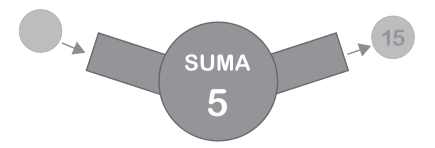 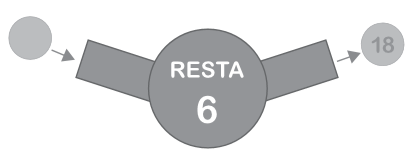 